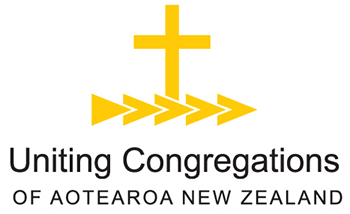 Letter of AppointmentAs an act of the partnership reflected in a Cooperative VentureNAME OF MINISTERis now appointed to the fullest possible Ministry of Word, Sacraments and Pastoral Oversight in theNAMED PARISHThe appointment is made in accordance with the Procedures for Cooperative Ventures (2018), approved by the Partner Churches.The appointment is for an initial term of 5 years, beginning DATEsigned:______________________________    		______________________________	
	 for Appointing Partner 			for Participating PartnerWe, the members of this church, welcome and accept the appointment and commit ourselves to this new ministry together.	    ____________________	for the local church councilI, NAME OF MINISTER, authorized by and accountable to APPOINTING PARTNER accept this appointment, seeking always to further the unity and mission of this church and to respect the doctrine and practice of all the participating churches.I have read the Code of Ethics and accept the statements and values it affirms.	____________________	(Appointee)		_______________ 	(Date) 